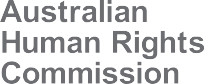 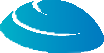 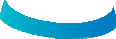 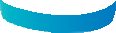 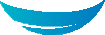 Set the Standard:Report on the Independent Review into Commonwealth Parliamentary WorkplacesSUMMARY REPORTNovember 2021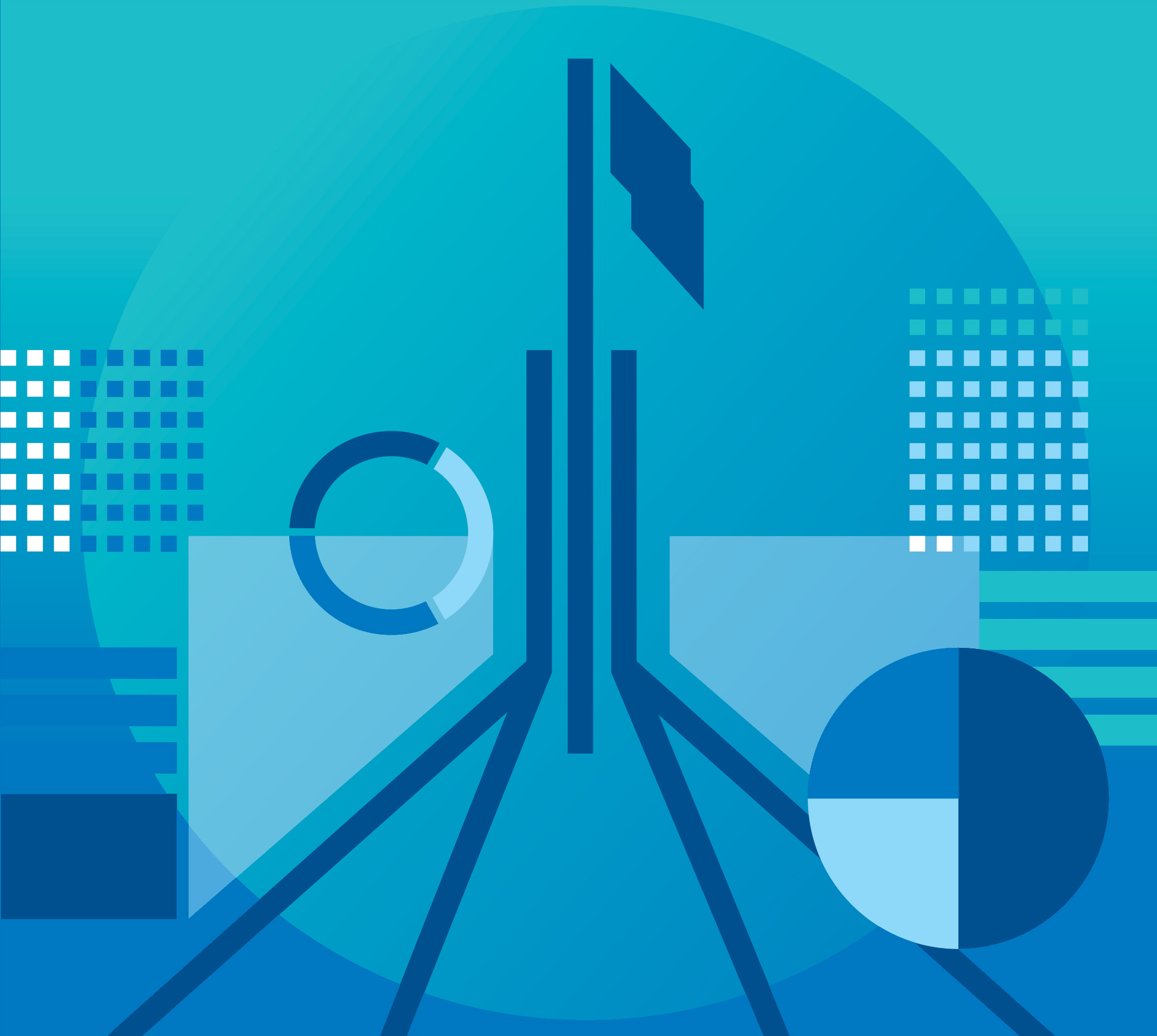 © Australian Human Rights Commission 2021.The Australian Human Rights Commission encourages the dissemination and exchange of information presented in this publication.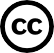 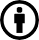 All material presented in this publication is licensed under the Creative Commons Attribution 4.0 International Licence, with the exception of:photographs and imagesthe Commission’s logo, any branding or trademarkswhere otherwise indicated.To view a copy of this licence, visit https://creativecommons.org/licenses/by/4.0/legalcode.In essence, you are free to copy, communicate and adapt the publication, as long as you attribute the Australian Human Rights Commission and abide by the other licence terms.Please give attribution to: © Australian Human Rights Commission 2021.Set the Standard: Report on the Independent Review into Commonwealth Parliamentary Workplaces Summary Report 2021ISBN: 978-1-925917-60-4AcknowledgementsSenior Policy Executive: Natasha de Silva Review Director: Somali CeriseDirectors: Amanda Alford (Research), Kate Lee (Engagement), Prabha Nandagopal (Legal).Review team: Alexia Derbas, Christopher Hills, Craig Purcell, Gabriela Sanchez, Georgia Waters, Grace Gardiner, Helen Karatasas, Jack Jacobs, Jessica Phillips, Jessica Xu, Katie Harris, Kerin Leonard, Liz Lindberg, Louise Close, Matthew Clayfield, Nevo Rom, Rosie Ashley, Ruby Lew, Sally Cobb,Sarah Haid, Tess Connolly, Trish Low.Other Commission staff: Amy Lamont, Claire Hart, Connie Chung, Gabrielle Flax, Graeme Edgerton, Lauren Jones, Leah Pitt, Leon Wild, Lisa Stewart, Robin Perry, Sara-Evison Rose, Sonia Litz, Tara Crisp, Tara Sarathy.The Commission thanks Alice Rose, Gabrielle Appleby, Maria Maley, Michelle Tuckey and Sonia Palmieri for their expert advice and contributions to the Review, Elena Campbell for editorial assistance, and Roy Morgan Research for assistance with the Review Survey.The Commission also thanks Comcare, the Department of Foreign Affairs and Trade and the Workplace Gender Equality Agency for supporting the Review through the secondment of staff to the Review.The Commission is especially grateful to all individuals that participated in the Review.The Commission acknowledges the contribution of the Australian Government in funding the Review.This publication can be found in electronic format on the Australian Human Rights Commission’s website at https://humanrights.gov.au/about/publications.For further information about the Australian Human Rights Commission or copyright in this publication, please contact:Australian Human Rights Commission GPO Box 5218, SYDNEY NSW 2001Telephone: (02) 9284 9600Email: communications@humanrights.gov.auDesign and layout: Satsuma Creative Cover image: Satsuma CreativePrinting: Fineline Print & Copy NSWContents1.Key DefinitionsThis is Parliament. It should set the standard for workplace culture, not the floor of what culture should be.(Interview 69, CPW Review)Key terms and definitionsThe Full Report of the Set the Standard: Report on the Independent Review into Commonwealth Parliamentary Workplacesis available at https://humanrights.gov.au/set-standard-2021The Full Report of the Set the Standard: Report on the Independent Review into Commonwealth Parliamentary Workplacesis available at https://humanrights.gov.au/set-standard-2021The Full Report of the Set the Standard: Report on the Independent Review into Commonwealth Parliamentary Workplacesis available at https://humanrights.gov.au/set-standard-20212.IntroductionWhen you make the workplace safer … you open up the possibility for us getting more people into the roles who are representative of Australia more broadly and that then flows through to a better policy making process and a stronger democracy.(Interview 165, CPW Review)What is the Independent Review into Commonwealth Parliamentary Workplaces?On 5 March 2021, the Independent Review into Commonwealth Parliamentary Workplaces (Review) was established by the Australian Government, with support from the Federal Opposition and crossbench. Conducted by the Australian HumanRights Commission and led by the Sex Discrimination Commissioner, the Review was asked to make recommendations to ensure that Commonwealth parliamentary workplaces are safe and respectful and that the nation’s Parliament reflects best practice in prevention and response to bullying, sexual harassment and sexual assault.The Review’s Full Report is available at https://humanrights.gov.au/set-standard-2021.The Full Report examines the complex ecosystem of workplaces which feature across Commonwealth parliamentary workplaces (CPWs), and the experiences of people who work, or have worked, in them. It also explores drivers and risk factorsfor misconduct and the extent to which current legislation, policies and processes enable or impede safe and respectful workplaces, including by considering best and emerging practice in comparable jurisdictions. The Report proposes a detailed Framework for Action—stepping out a process of reform which, when implemented, will enable the nation’s Parliament to become aleading example for workplaces across Australia.This Summary Report provides the context and key findings from the Review, outlines the shiftsthat are required to implement reform and explains how these shifts will contribute to cultural change. These shifts have been identified by the many participants in the Review who believed firmly in the value of their work—and equally in the value of safe and respectful CPWs.Why does this Review matter?As the Commission heard from participants in the Review,Public confidence can erode when constituents do not see the standards and expectations in their own workplaces mirrored in their democratic institutions.Parliament sets these minimum standards through legislation. As well as legislating the standards which the wider community should adopt, CPWs must model these standards themselves.Parliaments in comparable jurisdictions, both at the state and international level, have identified this imperative for cultural reform, as outlined in the Review’s Full Report. In doing so, they have recognised that ensuring safe and respectful parliamentary workplaces is essential to public confidence, and to modelling best practice for the communities they represent.This imperative has been further emphasised amid shifting global expectations around equality, safety and respect. Momentum for change is accelerating worldwide, while the experiences of Grace Tame, Brittany Higgins and a national conversation about consent involving people like Chanel Contos and Saxon Mullins have renewed calls in Australia for an end to gendered violence and harassment.Workplaces across the country are taking concrete steps to prevent and respond to bullying, sexual harassment and sexual assault. Organisations are increasingly recognising that sexual harassment2 and bullying3 cost the Australian economy billions each year—indicating that the substantial and very real costs of misconduct are borne, not only by theimpacted individuals as the primary focus of concern, but by workplaces and communities as a whole.Equally, organisations are recognising that ensuring a safe and respectful workplace culture influences their ability to attract and retain the best people and drive better organisational results.A similar opportunity to improve performance has now been created by the commissioning of this Review and its recommended Framework for Action.Ensuring a safe and respectful work environment in the Australian Parliament creates the chance to attract and retain the best parliamentarians andstaff; to drive institutional performance; and further, by supporting diversity, equality and inclusion, to improve representation and decision-making overall.By implementing the proposed Framework for Action, CPWs can be a worthy reflection of the people who work within them, and the wider population which the Parliament is there to serve.Understanding Commonwealth parliamentary workplacesCommonwealth parliamentary workplaces comprise a complex ecosystem made up of multiple and geographically dispersed workplaces. People inthis ecosystem work under different employment arrangements and do not necessarily report to one central agency.Parliamentarians are not directly employed and are instead accountable to the Parliament and to the Australian electorate. Parliamentarians directlyemploy staff under the Members of Parliament (Staff) Act 1984 (Cth) (MOP(S) Act). The Department of Finance provides human resources services, including payroll, to MOP(S) Act employees, but parliamentarians make decisions relating to the recruitment, management and termination of these employees.People working across CPWs include:227 parliamentarians2,256 MOP(S) Act employees*1,862 people employed under the Parliamentary Service Act 1999 (Cth) and the Public Service Act 1999 (Cth)contracted service providersother workers, including the media, interns and volunteersAustralian Federal Police.Understanding the unique nature of these workplaces has been critical to understanding the experiencesof people who work within this ecosystem, and to informing recommendations which can ensure safe and respectful work environments.Based on information provided by the Department of Finance, there were 2,222 MOP(S) Act employees working in CPWs, either as electorate staff or as personal staff to Ministers and office-holders, as at 1 June 2021. Additionally, the Department of the Prime Minister and Cabinet informed the Review of 34 personal staff employed in Official Establishments (at The Lodge or Kirribilli House), as at 31 July 2021. For this reason, the Report uses a total figure of 2,256 MOP(S) Act employees.Figure 1:The ecosystem of Commonwealth parliamentary workplaces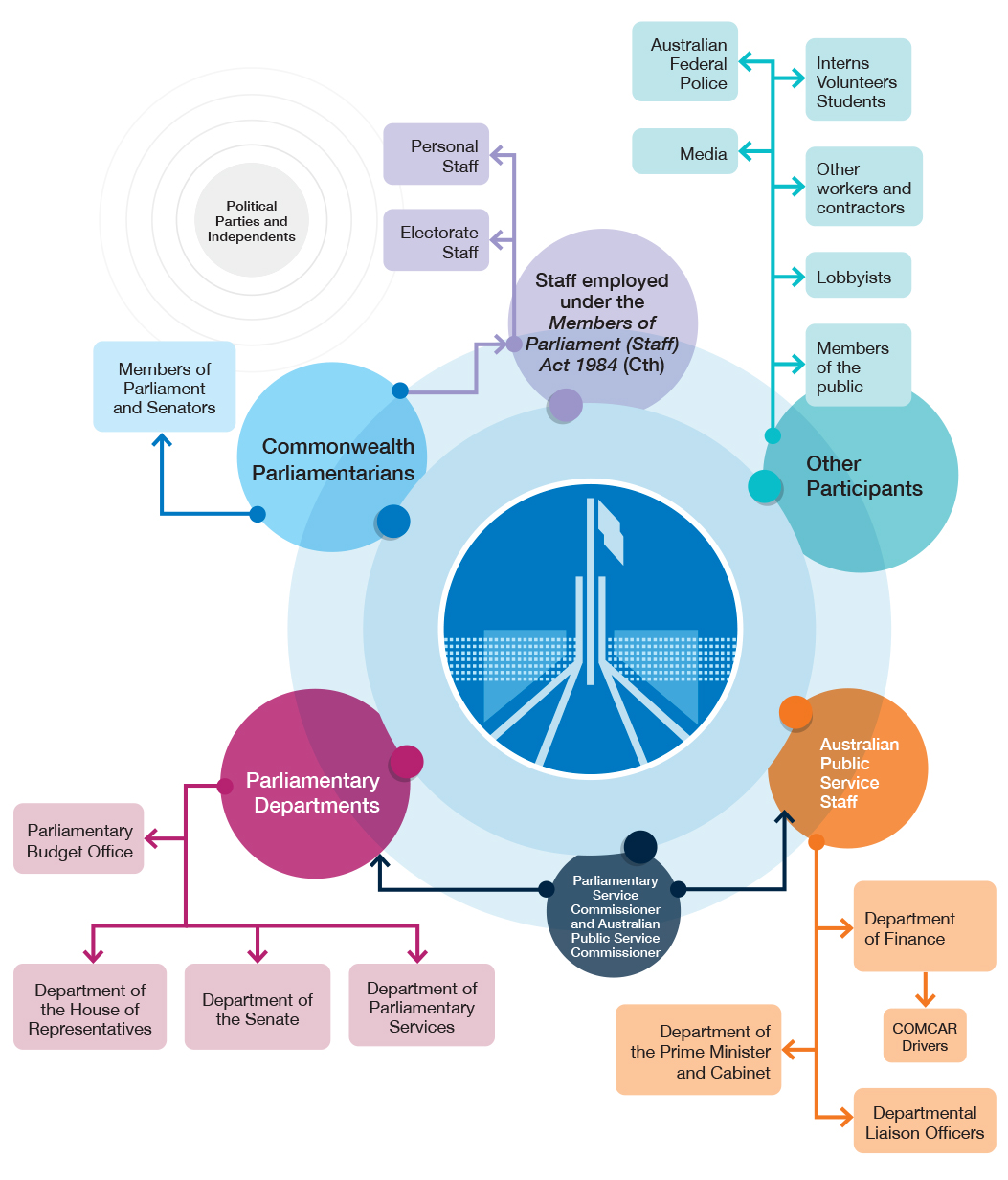 Overview of participation in the ReviewThe Commission’s methodology for the Review was based on a number of principles, including that it be independent, consultative, evidence-based, voluntary, confidential and trauma-informed. By taking this approach, the Review created an opportunity for people working across CPWs,either now or in the past, to contribute to solutions. This approach included:face-to-face, online and telephone interviewswritten submissionsan online survey provided to people currently working in CPWsfocus groupsRequests for Informationreview of relevant data, legislation, policies and processesreview and analysis of domestic and international research and data.Overall, there were 1,723 individual contributions to the Review and contributions from 33 organisations.4 This included 935 survey responses, 490 interviews, 302 written submissions and 11 focus groups.This level of participation provided the Commission with a robust primary evidence base. It means that the Commission’s findings and recommendations are informed and guided by the many voices and diverse experiences and expectations of people who work, or who have worked in, CPWs.Participants told the Commission that they cared deeply about the Parliament as an institution, and the health of Australian democracy, and embraced the opportunity to drive positive change.The Commission is grateful to the participants in the Review for their valuable and thoughtful contributions.Figure 2: Overview of Review participants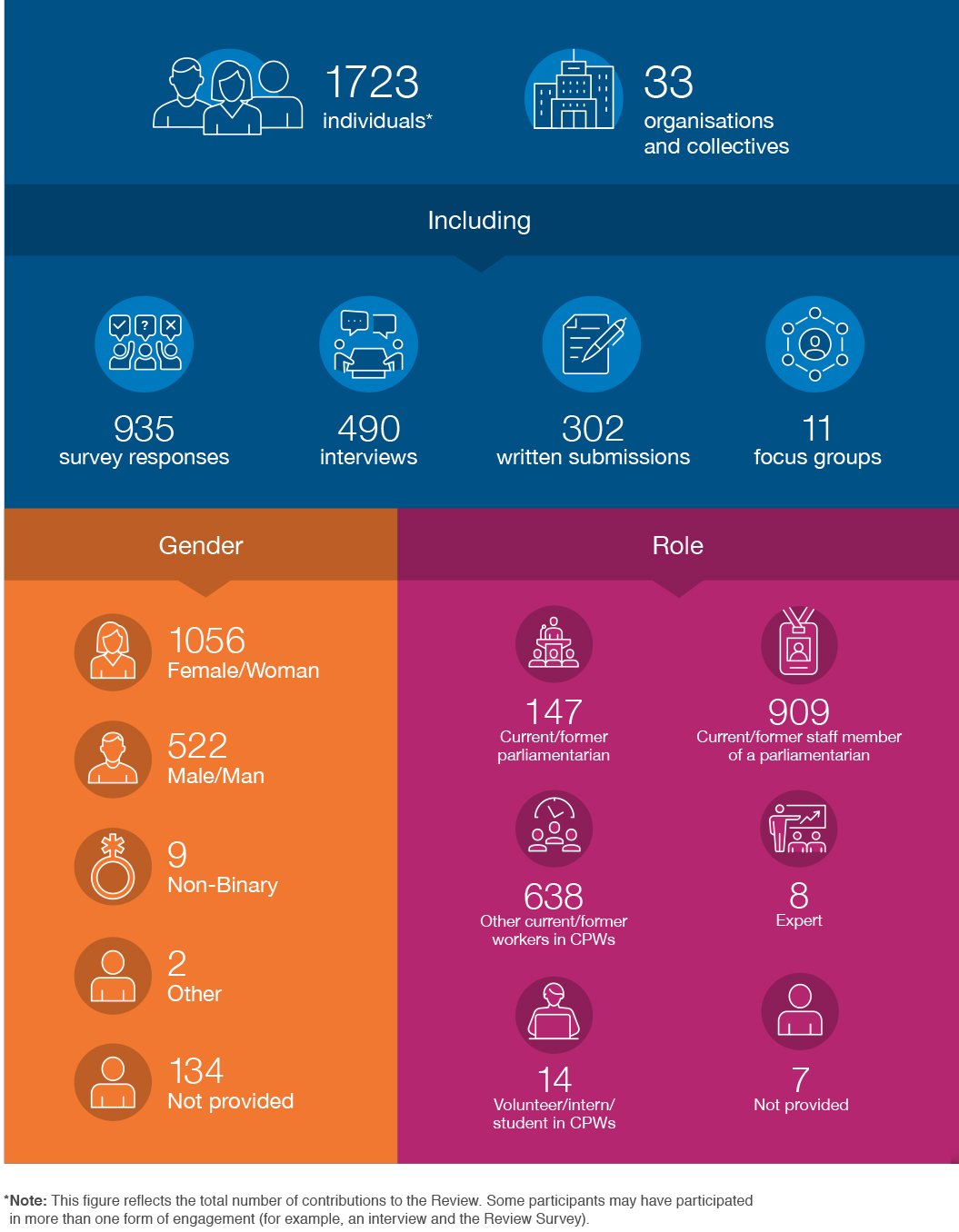 3.What We HeardSo often I heard people crying in the toilets and felt bad for that person wondering what had happened. Sometimes it might have just been the pressure of the high stress work environment, but I never asked because I was just trying to survive myself and fight my own battles.(Individual, Submission W214, CPW Review)The Commission consistently heard from participants in the Review about the commitment that they felt to their work and to the Parliament. Participantsalso valued the opportunity to contribute to decision- making at a national level in a way that can make a difference to people’s lives.Participants described the multiple and distinct cultures which operate across CPWs, all influenced by a range of factors. These factors include the dynamic nature of the work, the influence of political parties and the pressure to get elected and stay elected. Elections, reshuffles and other transitions can also reset, change or reinforce culture. Further, the Commission heard that the Press Gallery also plays a role in shaping culture. The proximity to power influences the workplace culture in parliamentary departments.Drivers and risk factors for misconductWithin this broader context, participants described systemic drivers which contribute to misconduct across CPWs. Echoing broader research, participants told the Commission how drivers, such as power and gender inequality, have a particular impact in the CPW environment. Participants also described risk factors, some of which are specific to CPWs, which interact with these drivers to impede the functioning of a safe and respectful workplace culture.Identifying the drivers and risk factors associated with bullying, sexual harassment and sexual assault is an important part of understanding, preventing and responding to these behaviours in CPWs.Underlying drivers are systemic and structural and refer to societal dynamics or ‘root causes’, such as gender inequality. Drivers create an enabling context and social conditions for harms to occur, both within and outside workplaces, which cannot be reduced to individualchoices and behaviour. Drivers shape, but are independent of, particular workplace settings.Risk factors are the more immediate set of contextually and institutionally specific risks in a workplace. On their own, and/or combined with underlying drivers, risk factors can influence the prevalence, patterns and persistence of bullying, sexual harassment and sexual assault. Each risk factor is unique in the way that it contributes to workplace harms, intersecting with underlying drivers to intensify and exacerbate bullying, sexual harassment and sexual assault.Underlying driversThe Commission heard about the pursuit and exercise of power; the types of behaviour that are incentivised, rewarded, punished and reported; as well as an accompanying sense of entitlement that shape the culture and people’s experiences. This included descriptions of the power that parliamentarians wield within their offices and the pressure which can not only result in ‘top-down’ bullying, but lateral bullying as well. Others highlighted expectations within the public and parliamentary services that ‘we are meant to be providing a service at any cost … irrespective of how the Members behave’.6The Commission also heard how gender inequality and a wider lack of diversity entrenches this power within one group, devaluing women and, consequently, fostering gendered misconduct.Multiple participants spoke about the lack of women in senior roles, explaining that ‘[b]y crowding out women at the most senior levels of staffing, amale-dominated and testosterone-fuelled culture dominates’7 as well as instances of everyday sexism.Participants told the Commission that there is a lack of accountability for bullying, sexual harassment and sexual assault in CPWs, with these types of misconduct going unaddressed or even appearing to be rewarded. In addition, the Commission heard about contrasting experiences of entitlement and exclusion—where a dominant group can feel that they have licence to behave in a certain way, while those who do not fit into this dominant group can feel marginalised, and even targeted, and have little access to support.Risk factors for misconductParticipants also identified a range of risk factors for misconduct. These include the absence of clear or consistent standards of conduct and behaviour, as well as limited people management skills or experience among parliamentarians and peoplein senior positions.The lack of standards and leadership ‘deficit’ combine to mean that leaders often do not know how to prevent or respond to misconduct, or to role model appropriate behaviour. Participants told the Commission that much of the misconduct they have observed or experienced came from those insenior positions.Participants also described how particular workplace dynamics across CPWs can contribute to misconduct, as well as reluctance to report or address it. These can include a high pressure, high stakes environment; an intense loyalty to the employing parliamentarian and party; and a fear of causing trouble in the context of prioritising political ‘optics’ over effectively responding to misconduct.Further, the social conditions of work across CPWs, such as long and irregular hours, frequent travel and presence of alcohol, combined with wider employment conditions, such as a lack of merit-based recruitment and fragmented humanresources systems, lay the ground for bullying, sexual harassment and sexual assault to occur.The following table describes the drivers and risk factors identified by the Commission. Informed by research,8 the table draws on the extensive contributions of participants across the Review tohighlight how these drivers and risk factors manifest in the context of CPWs and how this impacts the experiences of those who work there.Table 1. Drivers and risk factors for misconduct in Commonwealth parliamentary workplacesTable 1. Drivers and risk factors for misconduct in Commonwealth parliamentary workplacesTable 1. Drivers and risk factors for misconduct in Commonwealth parliamentary workplacesTable 1. Drivers and risk factors for misconduct in Commonwealth parliamentary workplacesPrevalence and impacts of bullying, sexual harassment and sexual assaultThe drivers and risk factors identified above contribute to the prevalence, nature and impacts of bullying, sexual harassment and sexual assault across CPWs.This section of the Summary Report outlines the prevalence, nature and impact of bullying, sexual harassment and sexual assault in CPWs. In particular it draws on the results of the anonymous online survey conducted as part of the Review. The results are supplemented with qualitative data from written submissions, interviews and focus groups.Figure 3. Bullying, Sexual Harassment and Sexual Assault in Commonwealth 
parliamentary workplaces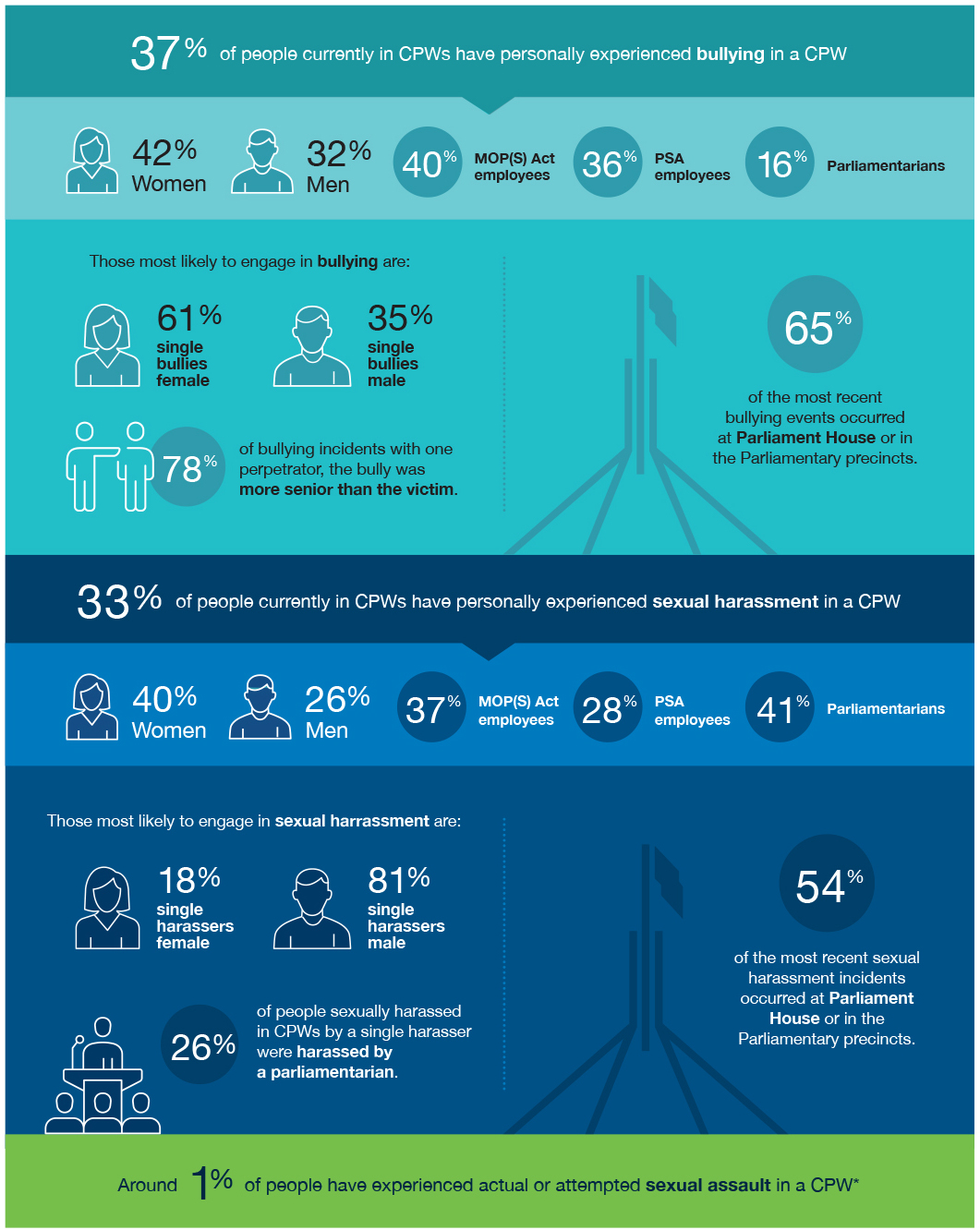 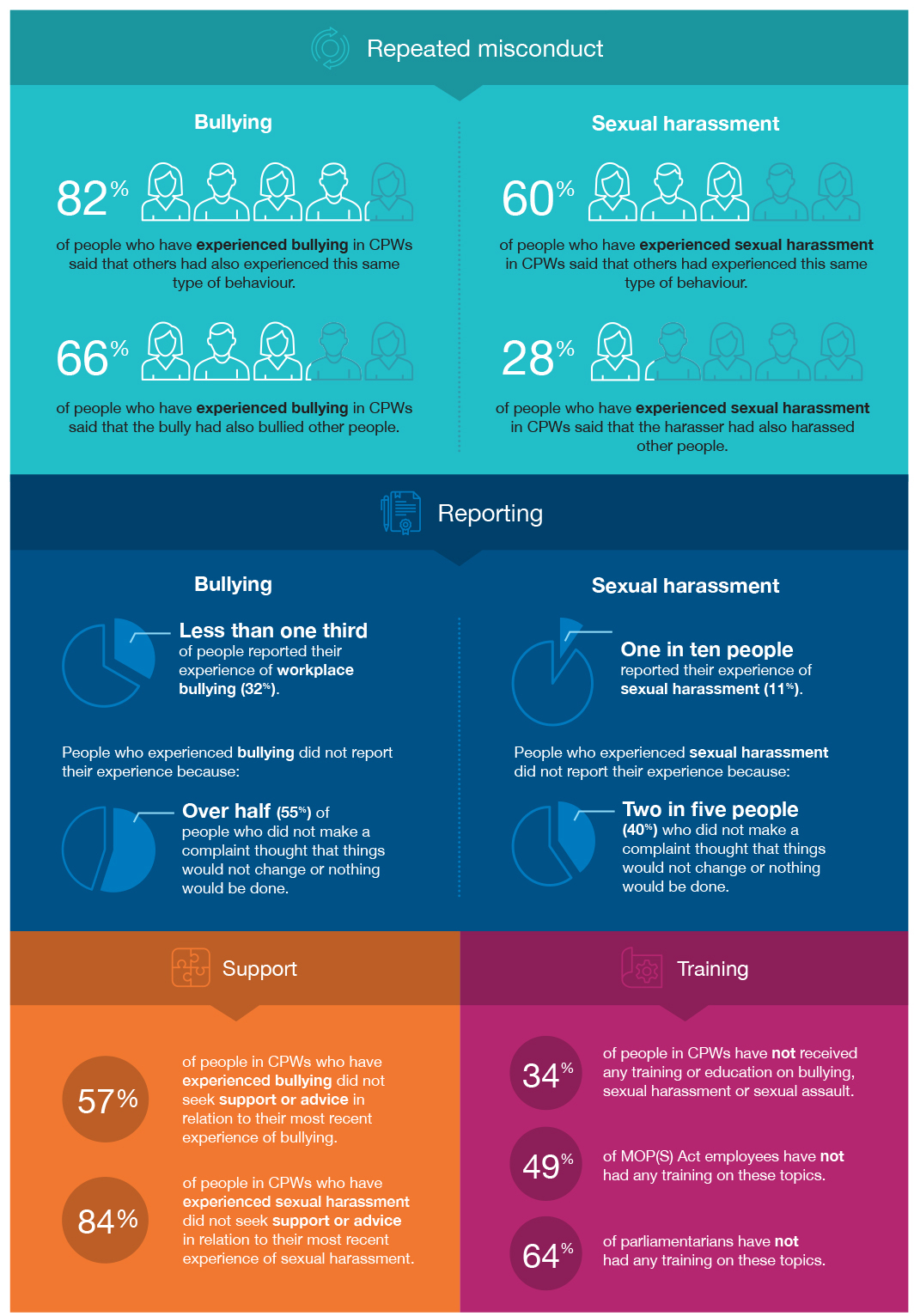 Prevalence of bullying, sexual harassment and sexual assaultAs indicated at Figure 3 above, the Review Survey found that 37% of people currently working in CPWs have experienced bullying while working there.One in three people (33%) have also experienced some form of sexual harassment while working there.Around 1% of people have experienced some form of actual or attempted sexual assault, noting that this is an indicative estimate based on a small number of respondents.Over half (51%) of all people currently in CPWs have experienced at least one incident of bullying, sexual harassment or actual or attempted sexual assault ina CPW. Overall, 77% of people within these workplaces have experienced, witnessed, or heard aboutbullying, sexual harassment and/or actual or attempted sexual assault.The experiences of bullying, sexual harassment and sexual assault differ significantly across CPWs, particularly based on gender and role.The overall level of sexual harassment in CPWs is consistent with the national average of 33% from the 2018 National Survey on Sexual Harassment inAustralian workplaces (2018 National Survey). However, only people currently working in CPWs completedthe Review Survey, while the 2018 National Survey also captured people who have left or moved jobs, suggesting that the level of sexual harassment may be higher in CPWs.People who experienced bullying, sexual harassment and sexual assaultThe Review Survey results provide insight into which people in CPWs are more likely to experience bullying, sexual harassment and sexual assault. In particular, women experience sexual harassment (40%) and bullying (42%) at a higher rate than men.Parliamentarians are the group of people within CPWs most likely to have experienced sexual harassment (41%), particularly female parliamentarians (63%).MOP(S) Act employees are most likely to have experienced bullying (40%).In addition to gender, the Review Survey results also highlighted the impact of power differentials on the experience of misconduct. In particular, 78% of people who experienced bullying in CPWs were bullied by someone more senior.Impacts and reportingRegardless of their role, participants noted that their experiences of bullying, sexual harassment and/or sexual assault had an impact on their mental and physical health, their confidence and ability to do their job, and their future career prospects, including their ability to get a reference. These experiences also caused significant distress and shame. One participant told the Commission about the impact on people they knew:This is consistent with results from the Review Survey which indicated that most people who experienced bullying did not report it (only 32% of people reported). People did not report for a range of reasons, including because they thought that things would not change or that nothing would be done (55%) or because they thought that it would damage their reputation or career (47%). Similarly, most people who experienced sexual harassment did not report it (only 11% reported), including because they did not think that it was serious enough (55%), they believed that people would think that they were overreacting (43%), or they thought that things would not change or that nothing would be done (40%).Some participants described feeling that the only options were to tolerate the misconduct or leave, rather than expecting that the misconduct could be addressed. Many also described the negative personal and career consequences that they experienced as a result of making a complaint.The Full Report of the Set the Standard: Report on the Independent Review into Commonwealth Parliamentary Workplaces	254.Framework for ActionNo one warns young women of the true danger of entitled, powerful men, in a workplace that encourages and fosters heavy drinking, and thetruly terrifying element of pressure that culminates to create. We need to do better for all women that currently work in Parliament and for all future employees who deserve a safe, respectful workplace where they can contribute to the nation and be respected for their qualifications, experience,value, and contributions.(Individual, Sub W239, CPW Review)In response to what the Commission heard about systemic drivers, risk factors and the misconduct to which they contribute, the Commission proposes a Framework for Action. This Framework stepsout five major shifts which can move CPWs from an environment in which there is a lack of strong leadership and clear standards and accountabilityfor misconduct, to one in which a safe and respectful workplace culture is the baseline standard.Underpinning these five proposed shifts is the fundamental premise that workplace bullying, sexual harassment and sexual assault are not only unacceptable, but ultimately preventable.To inform these shifts, the Commission identified five principles which are the foundation of cultural change. Detailed recommendations are set out against these principles and feature at Appendix 1. Certain key actions and mechanisms, however, underpin thissuite of recommendations and are discussed below. They are illustrated at Figures 4a and 4b.The recommendations in the Framework for Action are mutually reinforcing and complementary and therefore cannot be cherry picked. The Commission recommends implementing all five shifts in a phased manner, with detailed information about the phases outlined below.A snapshot of key recommendationsPrinciple 1: LeadershipThe Review highlighted the crucial role of leadership in building and maintaining safe, diverse and inclusive workplaces. While some participants described their employing parliamentarian as modelling a positive workplace culture, others identified leaders as lackingessential people leadership skills at best; and ignoring, encouraging or personally engaging in misconductat worst.The Commission’s recommendations aim to shift CPWs to a future state where there is strong institutional and individual leadership which fosters safe, diverse and inclusive workplaces, as well as shared accountability for change. TheCommission recommends the establishment of a Leadership Taskforce to drive implementation of the recommendations in the Full Report and monitor and regularly report on progress (Recommendation 2).The Full Report of the Set the Standard: Report on the Independent Review into Commonwealth Parliamentary Workplaces	27Figure 4a: Leadership Taskforce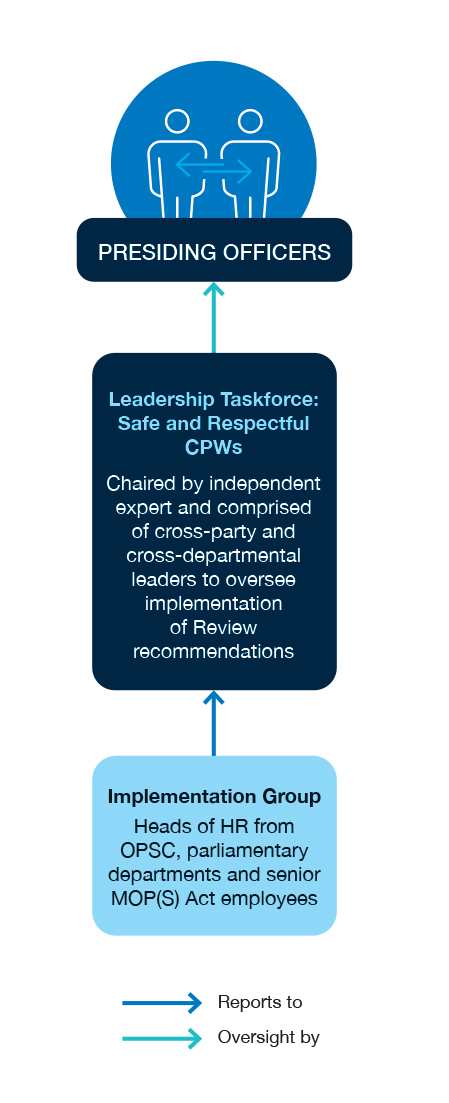 Figure 4b: Recommended structures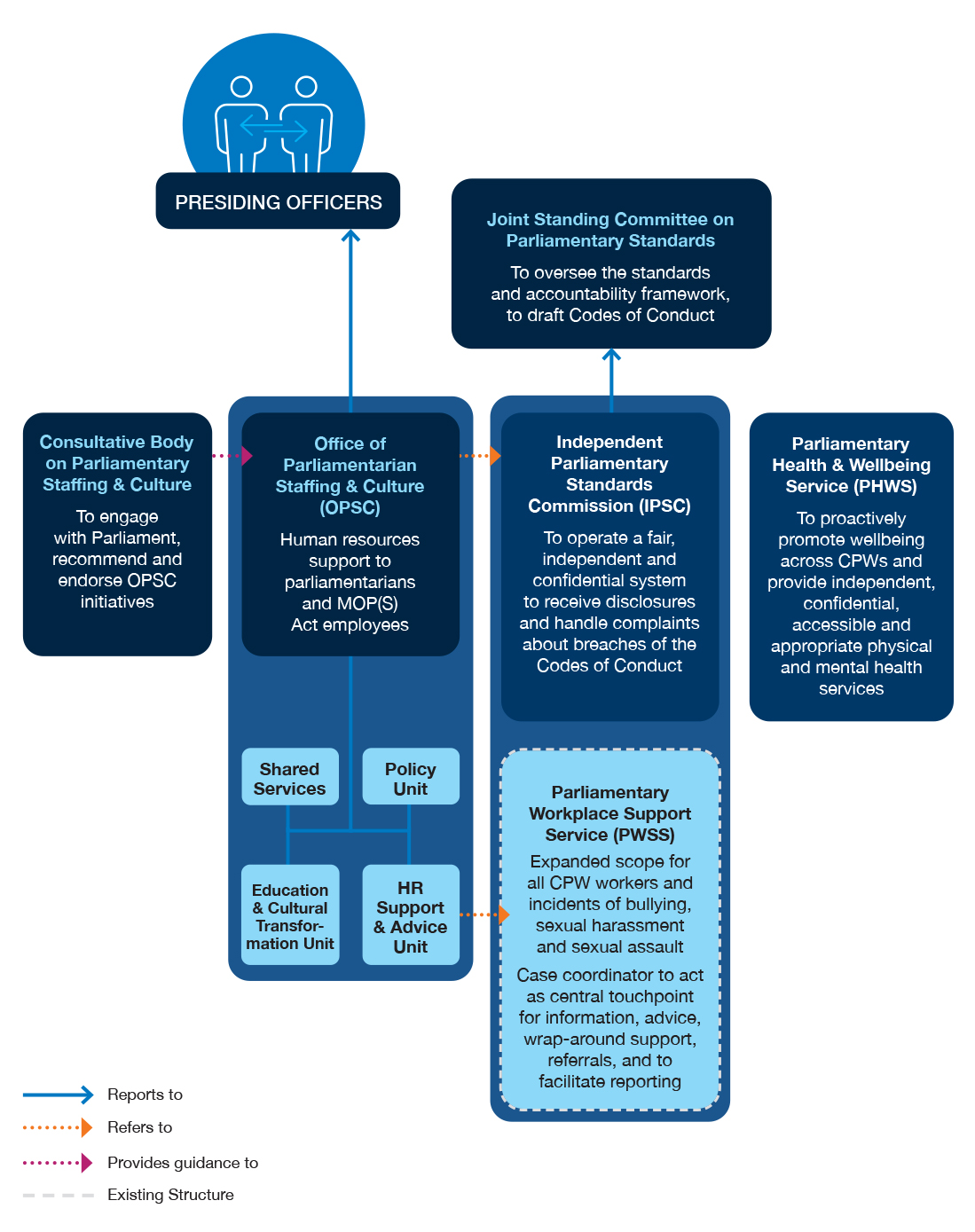 Principle 2:Diversity, equality and inclusionPrinciple 3: PerformanceThe Commission heard that women are under- represented in decision-making roles and that there is a lack of broader diversity across CPWs. This lack of diversity contributes to a ‘boys club’ culture and to misconduct. It also means that CPWs are not representative of the wider population.The Commission’s recommendations aim to shift CPWs to a future state where the Parliament attracts and retains people who reflect the full diversity of the community and where everyone contributes to robust and inclusive decision-making.The Commission found that human resources support for parliamentarians and MOP(S) Act employees is currently fragmented and dispersed across multiple agencies. A lack of clarity exists around who has authority to act in the employment relationship and there is a lack of standardised human resources processes that operate in other workplaces. In addition, there are concerns about confidentiality of information and a lack of confidence in the ability of current human resources supports and services to deliver constructive outcomes.The need for a centralised people and culture function with the authority to enforce standards was identified by many participants, pointing to the gap which currently exists and the benefits that would be created by addressing it.The establishment of an independent people and culture function through the proposed Officeof Parliamentarian Staffing and Culture (OPSC) would support a shift to a future state where parliamentarians and their staff are supported by clarity around employment arrangements, expectations and good employment practices.Recommendation:Office of Parliamentarian Staffing and CultureThe Commission recommends the development of a centralised people and culture function that is designed to provide tailored support to parliamentarians and MOP(S) Act employees (Recommendation 11). The function should be empowered to provide authoritative advice; drive strategic initiatives; deliver learning anddevelopment outcomes; and to require compliance with policies and procedures.The new function, known as the Office of Parliamentarian Staffing and Culture (OPSC) will be informed by the following key principles:accountability to the Parliament, rather than Governmentdesigned to centralise services; provide support and advice; develop strategic and diversity initiatives; and drive professionalisationoperation within a legislative and structural framework that allows for consultation with the Parliament, obtains authority from the Presiding Officers and provides accountability where standards are not metretention of parliamentarian flexibility and control over employment decisions, but requiring standardised best practiceemployment principles, particularly as they relate to recruitment and termination of employment and the managementof employeesrecognition and support for confidentiality by accessing independent complaint pathways.How this recommendation will drive change:The OPSC would ensure that parliamentarians and MOP(S) Act employees have the support and advice they need to perform their roles effectively. Rather than responsibility for human resources practices lying within individual offices, the OPSC would require compliance with policies and procedures and establish an environment where standards, such as those around work health and safety obligations, can be enforced.Just as important as clear employment arrangements is a professionalised workforce. However, current approaches to assembling teams, and recruiting, managing and developing MOP(S) Act employees,are inconsistent across CPWs and often out of step with practices and standards common in contemporary Australian workplaces.By contrast, best practice approaches to people management and professional development allow staff to perform at their best and support a shift to a future state which enables the optimal functioning of CPWs.Principle 4: AccountabilityBest practice demonstrates that clear and consistent standards of conduct are key elements in driving a safe and respectful workplace. The absence of these mechanisms, as highlighted by Review participants, makes the Australian Parliament out of step with developments in other parliamentary contexts and with standards of other Australian workplaces.Establishing clear and consistent standards across CPWs will support a shift to a future state where all people working across CPWs understand what is expected for a safe and respectful workplace.As well as clear and consistent standards, a trusted and independent mechanism to which peoplecan report breaches of the Codes of Conduct and through which they can be enforced is important. The Commission heard that current reporting processes were opaque and ineffective, and that participants consider that the risks of reporting outweigh the benefits.Establishing an independent complaints mechanism will ensure that people working across CPWs feel confident to report misconduct and that standards will be enforced.Recommendation:Independent Parliamentary Standards CommissionThe Commission recommends the establishment of a new Independent Parliamentary Standards Commission (IPSC) with responsibility for enforcing the respective Codes of Conduct and the Standards of Conduct (Recommendation 22). Therecommended IPSC will operate a fair, independent, confidential and transparent system to handle reports and complaints, equivalent to an internal workplace disciplinary process, but tailored to the specific circumstances of CPWs. The model would operate within the powers and privileges of the Houses of Parliament.How this recommendation will drive change:The IPSC will address a significant gap in CPWs by providing a safe and supportive reporting and complaints process and an independent mechanism for enforcement. On 23 September 2021, the Government announced the launch ofthe Parliamentary Workplace Support Service, an independent complaints mechanism for serious incidents. By incorporating and expanding the existing Parliamentary Workplace Support Service, the IPSC will provide CPW participants with a central touch-point for information, advice, wrap-around support and referrals. The IPSC will provide options for reporting misconduct, including the optionto make reports anonymously. The IPSC can also accept historic complaints and those relatingto people who have left the workplace.In addition, the IPSC will provide an internal accountability and enforcement function when there has been misconduct, a function currently missing from CPWs. The IPSC will make findings about misconduct and recommendations about sanctions, including decisions about low-level sanctions for misconduct by a parliamentarian. For more serious sanctions, the IPSC can make a recommendation directly to the relevant Houseof Parliament. The IPSC will also provide a pathway for a decision to be appealed to a panel of Commissioners.By building this crucial function into CPWs, all people working across CPWs will have clarity and confidence around reporting misconduct and the enforcement of workplace standards.Principle 5: Safety and wellbeingThroughout the Review, the Commission heard about the high pressure and ‘win at all costs’ work environment in CPWs and its significant impact on people’s safety and wellbeing.Participants identified a range of factors that create both physical and psychosocial risks, such as a ‘work hard, play hard’ culture, with high levels of stress, long and irregular hours, extensive travel and regular use of alcohol. This environment can not only mean that people’s physical and mental wellbeing suffers, but also that they are not able to access services which can assist them.Establishment of a Parliamentary Health and Wellbeing Service will support a shift towards a future state in which a proactive approach to safety and wellbeing is taken, including a focus on prevention.How these shifts will be experienced by people in Commonwealth parliamentary workplacesThe future—an employee experiencing misconductLeila is a young university graduate, who has been a member of a political party since her late teens and is now excited to be employed as a junior adviser (MOP(S) Act employee) to a Member of Parliament. Leila had responded to a job advertisement and was recruited through a merit-based process.When she starts her role, Leila receives extensive induction and training.This includes around the legislation and processes governing her employment arrangement; relevant Codes of Conduct; and reporting mechanisms forany misconduct. Her manager goes through her role and responsibilities and explains the performance management and professional development frameworks for her role.This is Leila’s first full time job, so she finds this information and training especially helpful. Just as helpful is the clear explanation from her employing parliamentarian and chief of staff about the type of office they run and the standards that are expected.A few weeks after Leila starts, however, a senior adviser in the office starts to bully her—excluding her from meetings, withholding information that she needs in order to do her job, belittling her role and contribution and joking that she shouldn’t come to work-related social events because she doesn’t drink alcohol.Leila quickly recognises that this behaviour is counter to the Code of Conduct for Parliamentarians’ Staff. She also remembers a recent team meeting where the chief of staff reminded everyone about expected behaviour in the office and encouraged people to report any issues.She approaches her chief of staff, who thanks her for raising her concern; affirms that any bullying and exclusion is unacceptable; goes through the options for addressing the behaviour and supports; and asks Leila how she would like to proceed. He also indicates that he will support Leila in any report that she wishes to make to the Independent Parliamentary Standards Commission and suggests that she contact the Parliamentary Health and Wellbeing Service for any other support she might need. Leila also calls the Independent Parliamentary Standards Commission for some further support and advice. With the support of a case manager, she decides to request that her chief of staff speak to the senior adviser to ask that he apologise and stop his behaviour.34	The Full Report of the Set the Standard: Report on the Independent Review into Commonwealth Parliamentary WorkplacesThe future—a manager responding to misconductTara is employed by a Minister and has been a longstanding member of a political party. She has worked at Parliament House for several years, first as an adviser to different Members of Parliament and then as a chief of staff. She did not have any leadership or people management experience when she first assumed that role.Tara was pleased to have had the opportunity to contribute to the Independent Review into Commonwealth Parliamentary Workplaces. Since that time, her Minister has asked her to prioritise regular training on people management skills, as well as training on the prevention of and response to bullying, sexual harassment and sexual assault. She has also overseen the engagement ofnew MOP(S) Act employees through transparent recruitment processes. Tara received advice and support from the Office of Parliamentarian Staffing and Culture (OPSC) to ensure that her team complete all the induction and training programs for MOP(S) Act employees.Tara was pleased when the OPSC and the Codes of Conduct were established because she had previously experienced bullying as a junior adviser but did not feel able to report it. She had also witnessed colleagues being sexually harassed and had been uncertain how to support them.A recently employed team member approaches Tara with concerns that a senior leader from another office was regularly making sexualised comments and jokes about her.Tara feels confident in providing her team member with support and advice. She also feels confident telling her that there will be no negative consequences for her employment if she makes a report. Tara explains that there are protections for people who make complaints. She also explains that there are consequences where misconduct is found, no matter how senior the person is.Tara asks her team member how she would like to proceed and says that she will support her team member if she wishes to report her concerns to the Independent Parliamentary Standards Commission (IPSC). Tara also encourages her team member to seek additional support from the Parliamentary Health and Wellbeing Service.While her team member considers her options, Tara seeks advice from the OPSC on how to proceed without disclosing any details of the people involved and also refers to the guidance on managing misconduct.The next day Tara checks in on her team member and tells her that she has her support whatever option she chooses. Tara’s team member tells her she has decided to make a complaint through the IPSC.Phases of implementationIn addition to setting out a program of key shifts and structural reforms to support the functioning ofsafe and respectful CPWs, the Commission proposes that its recommendations are implemented in a phased manner.This is to ensure that immediate priorities can be progressed, while new structures and mechanisms are developed and established. In particular, the Commission is aware that some actions can deliver value relatively quickly for any new parliamentarians and MOP(S) Act employees joining CPWs following the next Federal election.For this reason, the Commission has identified changes that can occur within the first six months following Parliament’s receipt of the Commission’s Full Report. These changes include the Statement of Acknowledgement and establishment of the Leadership Taskforce; development of strategies to increase gender balance and diversity, including areview of physical infrastructure and policies around inclusion; and a review of standing orders and unwritten parliamentary conventions.Immediate changes also include steps to initiate the establishment of the Office for ParliamentarianStaffing and Culture, as well as a review of induction and training processes; establishment of a Joint Standing Committee on Parliamentary Standards; and a feasibility study for the recommended Parliamentary Health and Wellbeing Service.Beyond this initial six months, the Commission has identified changes which can occur over a 6-12 month period, including the establishment of the Officefor Parliamentarian Staffing and Culture; adoption of the Codes of Conduct; and establishment of the Independent Parliamentary Standards Commission.Steps during the 12-18 month period would include initiation of reporting, including on the implementation of recommendations, and commencement of the Parliamentary Healthand Wellbeing Service. At the 18-month point, an independent review of the implementation of all recommendations would be completed and, at the 24-month point, recommendations from this subsequent review would be put into action.This phased approach is designed to ensure that change is seen as achievable, while acknowledging the legislative, cultural and operational shifts required.The Commission recommends this Framework for Action in recognition of what we heard fromparticipants in the Review, including their experiences of misconduct and their solutions for reform.36	The Full Report of the Set the Standard: Report on the Independent Review into Commonwealth Parliamentary Workplaces5.Conclusion... this is for the most part, a bunch of people who work extraordinarily hard ... and the reason that they do it, is because they want to make the country a better place and because they truly believe they can make a difference.(Interview 404, CPW Review)The Commission is privileged to have been trusted with the experiences and insights of the many individuals who chose to participate in the Review. The people who work in CPWs are driven by a strong commitment to the national interest and are also deeply invested in the potential and imperative for change.The Framework for Action proposed by the Commission provides a substantial program of reform and strong leadership will be critical to its success. All leaders in the Parliament now have access to the collective voice of the current and past workforce across CPWs. This is a firm basis for a historic legacy this Parliament can leave, creating a stronger Parliament for the future. An opportunity exists for leaders not only to set the standard, but to set in motion a program of lasting reform.Creating and sustaining these changes will recognise that a safe and respectful workplace environment in Parliament is not only essential to the people who work there, but to the national interest and representative democracy that they are there to secure.38	The Full Report of the Set the Standard: Report on the Independent Review into Commonwealth Parliamentary Workplaces6.Appendix: RecommendationsRecommendation 1:Statement of AcknowledgementThe Presiding Officers should convene party leaders and the heads of the parliamentary departments to come together, agree and deliver a joint Statement of Acknowledgement to the Parliament. This Statement should acknowledge the harm causedby bullying, sexual harassment, and sexual assault in Commonwealth parliamentary workplaces and a commitment to action and shared accountability.Recommendation 2:Institutional leadershipTo demonstrate institutional leadership to ensure safe and respectful Commonwealth parliamentary workplaces, the Houses of Parliament should:establish a leadership taskforce, with oversight by the Presiding Officers, chaired by an independent expert and supported by an Implementation Group, to oversee the implementation of the recommendations made in this Report. It should have the following responsibilities:developing and communicating an implementation plan with specific timeframesdefining and communicating common values which can drive cultural change across parliamentary workplacespreparing an annual public report of progress made in the implementation of recommendationstracking, on a quarterly basis, key measures of a safe and respectful work environment to monitor progress in implementation.Recommendation 4:Individual leadershipTo strengthen individual leadership to ensure a safe and respectful work environment:parliamentarians and senior Members of Parliament (Staff) Act employees, including chiefs of staff, should:engage in regular discussions to set expectations of conduct and champion the Codes of Conductcreate a safe reporting culture, including supporting people who experience misconducttake responsibility for discharging work health and safety obligationsattend training on respectful workplace behaviour, people management and inclusive leadershipsupport employees to attend relevant trainingoffice-holders, parliamentary party leaders and leaders of parliamentary departments should:engage in regular discussions to set expectations of conduct, champion the Codes of Conduct and create a safe reporting culturedemonstrate and reinforce the message that those individuals who engage in misconduct will not be protected, rewarded or promotedparliamentarians, party leaders and office- holders should report annually to the Parliament on the actions that they have taken to ensure a safe and respectful work environment.(b) convene an annual parliamentary discussion	 	in both Houses of Parliament for office- holders, parliamentary party leaders and parliamentarians to share progress on the implementation of recommendations.Recommendation 3:External independent review of progress The Australian Government should establish afollow up external independent review to examinethe implementation of recommendations made in this Report within 18 months of its tabling in the Parliament.Recommendation 5:Diversity among parliamentariansTo advance gender equality, diversity and inclusion among parliamentarians, parliamentary party leaders should lead and champion a 10-year strategy which includes the following elements:targets to achieve gender balance and specific actions to support the achievement of the targetsspecific actions to achieve gender balance and diverse representation across all parliamentary roles and portfoliosspecific actions to increase the representation of First Nations people, people from CALD backgrounds, people with disability, and LGBTIQ+ people.Recommendation 8:Diversity and inclusion in the parliamentary departmentsLeaders of the parliamentary departments should 		advance gender equality, diversity and inclusionRecommendation 6:Diversity among Members of Parliament (Staff) Act employeesTo advance gender equality, diversity and inclusion among Members of Parliament (Staff) Act employees, parliamentary party leaders should lead and champion a 10-year strategy that includes the following elements:specific actions to increase gender balance and diverse representation among Members of Parliament (Staff) Act employees, with a focus on senior rolesspecific actions to increase the representation of First Nations people, people from CALD backgrounds, people with disability, and LGBTIQ+ people.within parliamentary departments by:adopting specific actions to increase gender balance and diversity in leadership rolescollecting and publicly reporting on workforce composition and leadership by diversity characteristics.Recommendation 9:Access and inclusionThe Presiding Officers, together with party leaders and parliamentary departments, should review the physical infrastructure, policies and practices within Commonwealth parliamentary workplaces to increase accessibility and inclusion. 		Recommendation 10:Recommendation 7:Measurement and public reportingThe Office of Parliamentarian Staffing and Culture (see Recommendation 11), together with the Department of the Senate and Department ofthe House of Representatives, should table an annual report to the Parliament with the following information:diversity characteristics of parliamentarians, including by party affiliation (where applicable), and gender representation across specific roles such as office-holders, ministerial portfolios and committee roles (Department of the Senate and Department of the House of Representatives)diversity characteristics of Members of Parliament (Staff) Act employees, including analysis by party affiliation (where applicable), role, classification and pay scale (Office of Parliamentarian Staffing and Culture).Everyday respect in the parliamentary chambersThe Presiding Officers should review the Standing Orders and unwritten parliamentary conventions, including their application in practice, with a view to:eliminating language, behaviour and practices that are sexist or otherwise exclusionary and discriminatoryimproving safety and respect in the parliamentary chambers.Recommendation 11:Office of Parliamentarian Staffing and CultureThe Australian Government should establish an Office of Parliamentarian Staffing and Culture, within 12 months, to provide human resources support to parliamentarians and Members of Parliament (Staff) Act employees that is:centralised and accountable to Parliament, with the enforcement of standardsdesigned to provide human resources support and administrative functions in the areas of policy development, training, advice and support, and education.Recommendation 12:Professionalising management practices for Members of Parliament (Staff) Act employeesThe Office of Parliamentarian Staffing and Culture (see Recommendation 11) should establish standards and processes to professionalise management practices for Members of Parliament (Staff) Act employees with the following priorities to foster a safe and respectful work environment:guidance on office composition and staffingmerit-based recruitment with a focus on improving diversitystandardised induction for parliamentarians and Members of Parliament (Staff) Act employees to establish role clarity and expectationsperformance management systemsmanagement of misconductbest practice respectful workplace behaviour policies that include referral pathways tothe Independent Parliamentary Standards Commission.Recommendation 13:Professional development for Members of Parliament (Staff) Act employeesThe Office of Parliamentarian Staffing and Culture (see Recommendation 11) should develop a professional development program for Members of Parliament (Staff) Act employees including a:framework of skills, competencies and capabilities linked to career pathwaysstructured learning and development program and informal and formal skills development opportunities.Recommendation 14:Best practice trainingTo ensure that people working in Commonwealth parliamentary workplaces have the requisite knowledge and skills to prevent and respond to misconduct:the Office of Parliamentarian Staffing and Culture (see Recommendation 11) should develop and deliver mandatory best practice training for parliamentarians and Members of Parliament (Staff) Act employees, to be conducted during induction and annually on:respectful workplace behaviourrelevant Codes of Conductthe Office of Parliamentarian Staffing and Culture (see Recommendation 11) should develop and deliver best practice people management and inclusive leadership training for parliamentarians and senior Members of Parliament (Staff)Act employeesthe parliamentary departments should review and implement mandatory best practice respectful workplace behaviour training.Recommendation 15:Guidance material in relation to terminationof employment for Members of Parliament (Staff) Act employeesThe Office of Parliamentarian Staffing and Culture (see Recommendation 11) should create and communicate new guidance materials and processes in relationto termination of employment for Members of Parliament (Staff) Act employees. These should reflect the requirements of applicable legislation, including the Fair Work Act 2009 (Cth), and address the:laws that apply to the termination of employment of Members of Parliament (Staff) Act employeeskey categories of circumstances in, or reasons for, which Members of Parliament (Staff)Act employees may be dismissed, with specific guidance on when it may be lawful and appropriate to dismiss an employee based on ‘loss of trust or confidence’practical steps and processes that should be followed when effecting different categories of dismissals, in order to meet applicable legal requirements.Recommendation 16:Fair termination of employment process for Members of Parliament (Staff) Act employeesThe Office of Parliamentarian Staffing and Culture (see Recommendation 11) should support parliamentarians to meet their legal obligations in relation to the termination of Members ofParliament (Staff) Act employees, by introducing the following process:parliamentarians inform the Office of Parliamentarian Staffing and Culture promptly in writing or orally of any proposed dismissal before it is effectedthe Office of Parliamentarian Staffing and Culture advises parliamentarians whether the proposed dismissal satisfies legal requirements, or identifies any deficiencies, and how to rectify these (Rectification Advice)parliamentarians confirm in writing whether they will accept and implement any Rectification Adviceif a parliamentarian confirms that they will not accept and implement the Rectification Advice, or does not respond to the Rectification Advice,the Office of Parliamentarian Staffing and Culture should notify the relevant Presiding Officer and make a record of this.Recommendation 17:Legislative amendments toMembers of Parliament (Staff) Act 1984 (Cth)The Australian Government should ensure that the Members of Parliament (Staff) Act 1984 (Cth) is amended as follows:sections 16(3) and 23(2) be amended to include that the written notice of termination must specify the reasons relied upon for making the termination decision.for the avoidance of doubt and without limiting the application of other applicable laws, contracts or instruments, clarifying at the least, that a termination of employment under section 16(3) or section 23(2) is subject to and must comply with the requirements and provisions of:the Fair Work Act 2009 (Cth) including,but not limited to, the general protections provisions set out in Part 3-1 and the unfair dismissal provisions set out in Part 3-2relevant anti-discrimination legislationthe employee’s contract of employmentclarify that, for the avoidance of doubt, the Work Health and Safety Act 2011 (Cth) applies to a Member, Senator or officer in their capacity as employers of staff under the Members of Parliament (Staff) Act 1984 (Cth).Recommendation 18:Comprehensive review of the Members of Parliament (Staff) Act 1984 (Cth)The Australian Government should undertake a comprehensive review of the operation andeffectiveness of the Members of Parliament (Staff) Act 1984 (Cth) to ensure consistency with modern employment frameworks.Recommendation 19:Monitoring, evaluation and continuous improvementThe Office of Parliamentarian Staffing and Culture, together with the Implementation Group (see Recommendation 2), should develop a shared monitoring and evaluation framework across Commonwealth parliamentary workplaces. This framework should ensure regular measurement and public reporting on key indicators to monitor progress in the prevention of and responses to bullying, sexual harassment and sexual assault.Recommendation 20:Expansion of the Parliamentary Workplace Support ServiceThe Australian Government should expand, within three months, the scope of the new Parliamentary Workplace Support Service to:make it available to all Commonwealth parliamentary workplace participantsinclude all allegations of bullying, sexual harassment and sexual assaultestablish a clear pathway for anonymous reporting, including through a digital platformpublish additional information on what happens with anonymous and bystander disclosuresinclude historic complaints of bullying, sexual harassment and sexual assault and those relating to people who have left the workplace.Recommendation 21:Codes of ConductTo establish clear and consistent standards of conduct:the Houses of Parliament should:establish a Joint Standing Committee on Parliamentary Standards, within six months, to oversee standards and accountability, including developing:a draft Code of Conduct for Parliamentariansa draft Code of Conduct for Parliamentarians’ Staffdraft Standards of Conduct for the Parliamentary Precinctsadopt a Code of Conduct for Parliamentarians, within 12 months, in the Standing Orders of both Houses of Parliamentadopt Standards of Conduct for the Parliamentary Precincts, within 12 months, in the Standing Orders of both Houses of ParliamentThe Australian Government should ensure that, within 12 months, the Code of Conduct for Parliamentarians’ Staff is included in the Members of Parliament (Staff) Act 1984 (Cth).Recommendation 22:Independent Parliamentary Standards Commission  The Houses of Parliament should establish, within12 months, an Independent Parliamentary StandardsCommission with delegated power that would:incorporate the new Parliamentary Workplace Support Service, including its advisory and support functions (and applying more broadly to misconduct covered by the Codes of Conduct)operate a fair, independent, confidential and transparent system to receive disclosures, as well as handle informal and formal complaints and appeals about misconductmake findings about misconductmake recommendations on sanctions (in relation to parliamentarians, staff and others as relevant under the Standards of Conduct in the Parliamentary Precincts)apply sanctions for a breach of the Code of Conduct for Parliamentarians where such sanctions do not interfere with the functions of the Parliament.Recommendation 23:Extend public interest disclosure protectionsto Members of Parliament (Staff) Act employeesThe Australian Government should, within 12 months, ensure that the Public Interest Disclosure Act 2013 (Cth) is amended to extend protections to people employed or engaged under the Members of Parliament (Staff) Act 1984 (Cth).Recommendation 24:Ensure protections against age and disability discriminationThe Australian Government, in line with recent amendments to the Sex Discrimination Act 1984 (Cth), should ensure that the Age Discrimination Act 2004 (Cth) and Disability DiscriminationAct 1992 (Cth) are amended to clarify that the laws apply to staff and consultants employed or engaged under the Members of Parliament (Staff) Act 1984 (Cth).Recommendation 25:Work health and safety obligationsThe Implementation Group (see Recommendation 2) should work collaboratively to:develop, agree, and document an intra- parliamentary understanding of the application of, and responsibility for management of, work health and safety duties in Commonwealth parliamentary workplaces.review existing arrangements and consider ways to:ensure consistent approaches to identify, eliminate, minimise and communicate about work health and safety risks across these workplacestake a broader and proactive approach to work health and safety responsibilities, including an increased focus on psychosocial risksdirectly and effectively address bullying, sexual harassment and sexual assault as work health and safety issuesprovide guidance, education and training on work health and safety obligations and duties in the context of bullying, sexual harassment and sexual assault.Recommendation 26:Parliamentary Health and   Wellbeing   Service The Department of Parliamentary Services shouldlead the establishment of a Parliamentary Health andWellbeing Service. At a minimum, the Service should be adequately resourced to:provide basic physical and mental health servicesbe available to all people in Commonwealth parliamentary workplacesoffer services onsite at Parliament House, as well as remotely, with appropriate privacy and confidentiality measures in placebe operated by trusted and independent practitioners with knowledge and understanding of these specific workplacesproactively promote wellbeing and early intervention support.Recommendation 27:Review of Parliamentary sitting calendar and Order/Routine of BusinessThe Procedure Committees of the House of Representatives and the Senate should review the Parliamentary sitting calendar and the Order/Routine of Business with a view to enhancing wellbeing, balance and flexibility for parliamentarians and workers in Commonwealth parliamentary workplaces.Recommendation 28:Alcohol policiesThe Implementation Group (see Recommendation 2) should:develop and implement consistent and comprehensive alcohol policies across Commonwealth parliamentary workplaces with a view to restricting availability in line with work health and safety obligations, and the principle of harm minimisationsupport implementation of these policies through measures including:incorporating clear expectations and standards around the use of alcohol within respective Codes of Conduct for parliamentarians and Members of Parliament (Staff) Act employeesprovision of support and a proactive focus on wellbeing and safetyprovision of education, training and awareness raising opportunitiesprovision and encouragement of opportunities for networking and engagement that do not involve alcohol.7. EndnotesInterview 69, CPW Review. Deloitte Access Economics, The Economic Costs of Sexual Harassment in the Workplace (2019). See Chapter 4.Productivity Commission, Performance Benchmarking of Australian Business Regulation: Occupational Health & Safety (2010).Note, this figure reflects the total number of contributions to the Review. Some participants may have participated in more than one form of engagement (for example, an interview and the Review Survey).Interview 404, CPW Review. Interview 88, CPW Review.Individual, Submission W120, CPW Review.The following reports and resources are key reference materials which identify the drivers and risk factors listed in the table: Australian Human Rights Commission, Respect@Work: National Inquiry into Sexual Harassment in Australian Workplaces (2020); Our Watch, Australia’s National Research Organisation for Women’s Safety (ANROWS) and the Victorian Health Promotion Foundation (VicHealth), Change the Story: A Shared Framework for the Primary Prevention of Violence Against Women and their Children in Australia (2015); Our Watch, Promising Practices in Workplace and Organisational Approaches for the Prevention of Violence Against Women (2015); Department of the Prime Minister and Cabinet, National Framework for Sexual Assault Prevention (2004); VicHealth, Violence against women in Australia: An overview of research and approaches to primary prevention (2017); Safe Work Australia, Guide for Preventing and Responding to Workplace Bullying (2016); Safe Work Australia, Work-Related Psychological Health and Safety: a Systematic Approach to Meeting Your Duties (2019); Safe Work Australia, Preventing Workplace Sexual Harassment: National Guidance Material (2021); Debbie Francis, External Independent Review: Bullying and Harassment in the New Zealand Parliamentary Workplace (2019); World Health Organisation, Violence against Women: Key facts (Fact Sheet, 2021), <https://www.who.int/news-room/fact-sheets/detail/violence-against-women>; International Labor Organization, Ending Violence and Harassment against Women and Men in the World of Work (2018) <https://www.ilo.org/wcmsp5/groups/public/---ed_norm/---relconf/documents/meetingdocument/wcms_553577.pdf>Interview 223, CPW Review.Interview 100, CPW Review.Individual, Submission W227, CPW Review.Individual, Submission W214, CPW Review.Individual, Submission W199, CPW Review.Individual, Submission W137, CPW Review.Individual, Submission W257, CPW Review.Interview 513, CPW Review.Interview 231, CPW Review.Individual, Submission W226, CPW Review.Individual, Submission W245, CPW Review.Interview 432, CPW Review.Individual, Submission W64, CPW Review.Interview 182, CPW Review.Individual, Submission W157, CPW Review.Individual, Submission W214, CPW Review.Interview 385, CPW Review.Interview 537, CPW Review.Interview 7, CPW Review.Interview 108, CPW Review.Interview 174, CPW Review.Individual, Submission W181, CPW Review.Individual, Submission W158, CPW Review.Interview 313, CPW Review.Interview 379, CPW Review.Individual, Submission W243, CPW Review.Interview 110, CPW Review.Australian Human Rights Commission www.humanrights.gov.auBullyingBullying is repeated and unreasonable behaviour that is directed towards a worker or a group of workers and creates a risk to physical or mental health and safety.Commonwealth parliamentary workplaceA Commonwealth parliamentary workplace (CPW) includes Parliament House and the Parliamentary precincts, ministerial, parliamentary and electorate offices and any other place where work is carried out for, or in connection with, a Commonwealth parliamentarian, whether paid or unpaid.A Commonwealth parliamentary workplace also includes, but is not limited to, work related travel and events, engagements, functions and any other work carried out by a person, in any capacity, in connection with the work of a Commonwealth parliamentarian.MisconductThe term misconduct is used in this Report to refer collectively to workplace bullying, sexual harassment and sexual assault. The Report also uses the term misconduct to refer to any conduct that would be prohibited by the Codes of Conduct recommended by the Commission. Where other forms of parliamentary misconduct are referred to, such as integrity matters, this is explicitly stated.MOP(S) ActemployeesMOP(S) Act employees are staff employed under the Members of Parliament (Staff) Act 1984 (Cth) (MOP(S) Act). MOP(S) Act employees are employed by parliamentarians on behalf of theCommonwealth. They are classified as personal staff or electorate staff and work directly with employing parliamentarians.MOP(S) Act employees are not required to be apolitical or impartial.ParliamentariansThis term refers collectively to Members of the House of Representatives and Senators.Parliamentary service employeesParliamentary service employees are employed under theParliamentary Service Act 1999 (Cth) (Parliamentary Service Act).They are employed by parliamentary departmental heads on behalf of the Commonwealth to work in the Department of Parliamentary Services, Department of the House ofRepresentatives, Department of the Senate and Parliamentary Budget Office (collectively referred to in this Report as the parliamentary departments).The parliamentary service is required to be impartial and non- partisan, and accountable to the Presiding Officers of the Parliament. The parliamentary service is independent of the executive government.Key terms and definitionsKey terms and definitionsPublic service employeesPublic service employees are employed under the Public Service Act 1999 (Cth) (Public Service Act). They are employed by agency heads on behalf of the Commonwealth and work in public service departments and agencies.The public service is required to be apolitical, and is accountable to the Australian community under the law and within the framework of Ministerial responsibility.Sexual assaultSexual assault is an act of a sexual nature carried out against a person’s will through the use of physical force, intimidation or coercion, including any attempts to do this. This includes rape, attempted rape, aggravated sexual assault (assault with a weapon), indecent assault, penetration by objects, forced sexual activitythat did not end in penetration and attempts to force a person into sexual activity.Note, sexual assault occurs when a person is forced, coerced or tricked into sexual acts against their will or without their consent, including when they have withdrawn their consent.Sexual harassmentSexual harassment is an unwelcome sexual advance, unwelcome request for sexual favours or other unwelcome conduct of a sexual nature which, in the circumstances, a reasonable person, awareof those circumstances, would anticipate the possibility that the person would feel offended, humiliated or intimidated.Drivers and risk factors for workplace bullying, sexual harassment and sexual assaultWhat does this look like in CPWs?How do people working in CPWs experience these drivers and risk factors?Driver: Power imbalancesParticipants described:a focus on the pursuit and exercise of power, as well as its misusesignificant power inequalities and differentials in multiple directionsexclusion from access to decision- making for particular groupsinsecure employment and high levels of power and discretion in relation to employment.That it’s a culture which is all about power though doesn’t mean it has to be a culture which is about abuse of power.9Pretty much the biggest bully wins every time, because if theycan get in the ear of the Minister or the Member, they hold all the power.And you can’t do anything.10Driver: Gender inequalityParticipants described:women’s under-representation in senior roles and the fact that men primarily control decision-makingthe way in which roles are segregated, with women and people from particular groups concentrated in lower status and lower paid positionspervasive everyday sexism and male entitlementlimited systems and supports to encourage women into senior rolessexist media reporting and coverage.It is a man’s world and you are reminded of it every day thanks to the looks up and down you get, to the representation in the parliamentary chambers, to thepreferential treatment politicians give senior male journalists over younger females at press conferences.11I haven’t seen men overtly using a woman’s sex as a weapon against her in the workplace or using power to keep women in their place untilI worked at APH.12Drivers and risk factors  for workplace bullying, sexual harassment and sexual assaultWhat does this look like in CPWs?How do people working in CPWs experience these drivers and risk factors?Driver: Lack of accountabilityParticipants described:a lack of accountability, particularly for parliamentarians, and limited recourse for those who experience misconducta lack of visible sanctionsoverlapping responsibilities which disperse and dilute accountabilityfear and silence around reporting or making a complaintperceived political rewards for silenceperceived rewards for bullying, sexism and public victim-blaminga fear of media reporting, including use of media to report in absence of other accountability mechanisms.There are no ramifications for bad behaviour because there is no risk of MPs getting fired, or otherwise being held accountable for their actions.13Politicians must understand their responsibility as employers and representatives to respect their staff and treat them as people not throwaway commodities.14I was sexually harassed multiple times, sexually assaulted, bullied and terrorised. And I was told that if I ever sought help or spoke aboutwhat happened to me my professional reputation and personal life wouldbe destroyed.15Driver: Entitlement and exclusionParticipants described:a lack of diversity among parliamentarians and workersa sense of entitlement by some people, reinforced by access to resources, power and networksexclusion of particular groups (including women, First Nations people, LGBTIQ+ people, people from culturally and linguistically diverse (CALD) backgrounds and people with disability) from decision-makingstructural and physical barriers to accessing roles and opportunities, and parliamentary infrastructuretargeting of people from particular groupsmedia reporting that perpetuates entitlement and exclusion.…there is a male, stale and pale monopoly on power in that building … we urgently need people in those positions with different backgrounds and different life experiences.16I think socially from a CALD background you’re seen as a community organiser and to goget votes… [from] your…community…and that’s your primary role and you’re not actually respected as a campaigner or a media advisoror a policy advisor.17There has been a clear indication given to me by my colleagues, peers and managers that I don’t belong here and that this isn’t a (physically or psychologically) safe spacefor me, being a young woman of colour.18Drivers and risk factors  for workplace bullying, sexual harassment and sexual assaultWhat does this look like in CPWs?How do people working in CPWs experience these drivers and risk factors?Risk factor:Unclear and inconsistent standards of behaviourParticipants described:the fact that standards of behaviour are unclear,inconsistent and unenforcedthat there is no formally prescribed standard of behaviour for some workplace participants.What happened to me and what happened to colleagues, friends, and acquaintances, should never be the standard at which the Parliament of Australia should operate at.19I was a bit confused about whether what had been happening at work was crossing a line or whether it was an expected sort of thing.20Risk factor: Leadership deficitParticipants described:leadership responses (individual and institutional) which minimise, trivialise or excuse misconductinconsistent role modelling of respectful and inclusive behavioura prioritisation of political gain over people managementleaders who are not equipped with relevant skills or focused on people management.Good culture starts from the top in any office.21I personally observed extremely poor management due to unclear responsibilities, leadership, and due to people being put in roles because of their factional value and their political value but not because they were competent or because they were good managers.22Risk factor: Workplace dynamicsParticipants described:a ‘win at all costs’ and high- pressure and high-stakes environmentthe expectation of intense loyalty to political parties and employing parliamentarianfear, including fear of reporting due to becoming a target, a ‘problem’ for the party, including through media scrutiny, or career repercussions.the ‘weaponisation’ of information and prioritisation of ‘optics’.Fear is a big factor, probably the biggest.23So often I heard people crying in the toilets and felt bad … but I never asked because I was just trying to survive myself ...24…people think that they have to protect the party and … Minister or the Member at all costs.25…our whole job is putting out spot fires and finding solutions to problems. So you never want to be the problem yourself.26Drivers and risk factors  for workplace bullying, sexual harassment and sexual assaultWhat does this look like in CPWs?How do people working in CPWs experience these drivers and risk factors?Risk factor: Social conditions of workParticipants described:a ‘work hard, play hard’ culture and a blurring between personal and professional life, particularly for parliamentarians and MOP(S) Act employeesfrequent and unpredictable travel, and long and irregular hoursisolation from family and support networks and geographical remotenesssignificant alcohol use and a drinking culture, especially for parliamentarians and MOP(S) Act employees.[T]here’s a culture around you must work all day every day.27Every function, every event, alcohol consumption is basically unlimited, unmonitored, and encouraged, often provided for free. All socialising happened over alcohol.28Risk factor: Employment structures, conditions and systemsParticipants described:a lack of transparent and merit- based recruitmenta lack of consistent induction, training or professional development, particularly for parliamentarians and MOP(S) Act employeesprecarious employment, specifically among MOP(S) Act employees, and a lack of guidance around lawful reasons and processes for dismissalfragmented and inadequate human resources systems, and a lack of standardised policies and processes to prevent and manage misconductphysical and psychosocial safety risks.[Department of] Finance tell us our employing member – employing Senator – is ouremployer. But then our Senator will kind of say, “Well, you’re actually technically employed by Finance.” … You don’t really quite know whose job it is to fix …the chaos of it all.29The workplace culture … was one in which the staff all lived and worked in perpetual fear of beingterminated by the MP.30There needs to be an independent HR Department that is completely out of politics where people feel safe to complain, but also there are real ramifications for bullying, sexual harassment and generally bad behaviour. The current system is broken.31